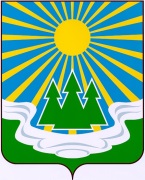 МУНИЦИПАЛЬНОЕ ОБРАЗОВАНИЕ«СВЕТОГОРСКОЕ ГОРОДСКОЕ ПОСЕЛЕНИЕ» ВЫБОРГСКОГО РАЙОНА ЛЕНИНГРАДСКОЙ ОБЛАСТИСОВЕТ ДЕПУТАТОВтретьего созываРЕШЕНИЕот 10 марта 2020 г.                               № 13О внесении изменений в Решение совета депутатов от 06.02.2020 г. № 5 «Об организации работы по проведению конференций граждан по выбору общественного совета на части территории МО "Светогорское городское поселение" д. Лосево, 
п. Правдино»В соответствии с Федеральным законом от 06.10.2003 г.  № 131-ФЗ «Об общих принципах организации местного самоуправления в Российской Федерации», Областным законом Ленинградской области от 28.12.2018 г.  № 147-оз «О старостах сельских населенных пунктов Ленинградской области и содействии участию населения в осуществлении местного самоуправления в иных формах на частях территорий муниципальных образований Ленинградской области», Уставом муниципального образования «Светогорское городское поселение» Выборгского  Ленинградской области, Решениями совета депутатов МО "Светогорское городское поселение" от 26.08.2015 г. № 31 «Об утверждении «Положения о порядке назначения и проведения собраний, конференций (собрания делегатов)  граждан на территории муниципального образования «Светогорское городское поселение» Выборгского района  Ленинградской области», от 13.03.2019 г. № 9 «Об организации участия населения в осуществлении местного самоуправления в иных формах на территории сельских населенных пунктов МО «Светогорское городское поселение»», в связи с приведением в соответствие с требованием законодательства, совет депутатов РЕШИЛ:Внести  в Решение   совета  депутатов  от  06.02.2020  г.  № 5  “Об организации работы по  проведению  конференций  граждан  по выбору общественного совета на части  территории МО "Светогорское  городское  поселение"  д. Лосево,  п. Правдино” следующие  изменения:в  наименовании 1 слова “по выбору общественного совета” заменить словами “по выбору  члена общественного совета”;в  пункте 1 слова  “на избрание  общественного совета” заменить словами “на избрание члена общественного совета”;в  пункте 3 слова “по избранию общественного совета” заменить словами “по избранию  члена общественного совета”.2. Опубликовать настоящее Решение в газете «Вуокса», в сетевом издании «Официальный вестник муниципальных правовых актов органов местного самоуправления муниципального образования «Выборгский район» Ленинградской области» (NPAVRLO.RU) и разместить на официальном сайте МО "Светогорское городское поселение" (www.mo-svetogorsk.ru).3. Настоящее решение вступает в силу после его официального опубликования в газете «Вуокса».4. Контроль за исполнением данного решения возложить на постоянную комиссию совета депутатов по строительству,  жилищно-коммунальному хозяйству, транспорту и связи.Глава муниципального образования                            И.В. Иванова«Светогорское городское поселение»               Рассылка: дело,  администрация, прокуратура, газета «Вуокса», Официальный вестник, сайт МО